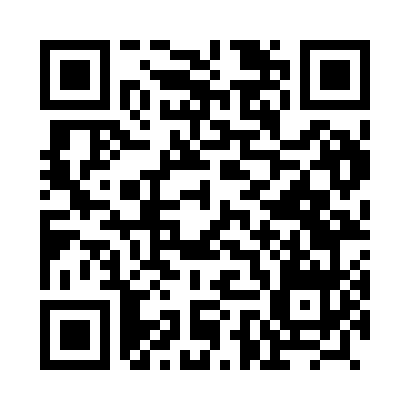 Prayer times for Burdeos, PhilippinesWed 1 May 2024 - Fri 31 May 2024High Latitude Method: NonePrayer Calculation Method: Muslim World LeagueAsar Calculation Method: ShafiPrayer times provided by https://www.salahtimes.comDateDayFajrSunriseDhuhrAsrMaghribIsha1Wed4:145:2911:492:576:097:202Thu4:145:2911:492:576:107:203Fri4:135:2811:492:586:107:214Sat4:125:2811:492:596:107:215Sun4:125:2711:492:596:107:226Mon4:115:2711:493:006:117:227Tue4:115:2711:493:006:117:228Wed4:105:2611:493:016:117:239Thu4:105:2611:493:026:117:2310Fri4:095:2611:493:026:127:2411Sat4:095:2511:493:036:127:2412Sun4:085:2511:493:036:127:2413Mon4:085:2511:483:046:137:2514Tue4:075:2411:483:046:137:2515Wed4:075:2411:493:056:137:2616Thu4:075:2411:493:056:137:2617Fri4:065:2411:493:066:147:2718Sat4:065:2311:493:066:147:2719Sun4:055:2311:493:076:147:2720Mon4:055:2311:493:076:157:2821Tue4:055:2311:493:086:157:2822Wed4:045:2211:493:086:157:2923Thu4:045:2211:493:096:167:2924Fri4:045:2211:493:096:167:3025Sat4:045:2211:493:106:167:3026Sun4:035:2211:493:106:177:3027Mon4:035:2211:493:116:177:3128Tue4:035:2211:493:116:177:3129Wed4:035:2211:503:126:187:3230Thu4:035:2211:503:126:187:3231Fri4:035:2211:503:126:187:33